ПРИЛОЖЕНИЕ 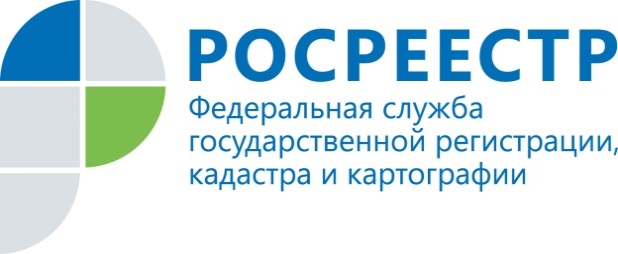 ПРЕСС-РЕЛИЗ08.05.2019 г. К 74-летию победы Управление Росреестра по Удмуртии проводит патриотические и спортивные акцииВ  Управлении   Росреестра  по Удмуртской Республике дан старт мероприятиям, приуроченным ко Дню Победы в Великой Отечественной войне. В преддверии праздника запланировано проведение творческих, патриотических и спортивных акций.Так, в  административных зданиях управления на Горького, 56 и Пушкинской, 120 открыта экспозиция. На ней собраны фотографии родственников, ветеранов армии и флота, тружеников тыла с кратким описанием боевого пути и сведениями о наградах. Посетители управления, в том числе сами работники, смогут посмотреть фотографии и проникнуться историями людей, которые были участниками Великой Отечественной войны, в течение месяца.«Никто не забыт, ничто не забыто» — ежегодное мероприятие, ставшее значимым событием в профсоюзной жизни коллектива  Управления   Росреестра  по Удмуртской Республике. По сложившейся доброй традиции участники патриотического конкурса, дети сотрудников управления, предлагают свои работы в номинации «Рисунок». По итогам конкурса жюри определит победителей и номинантов с награждением памятными призами и подарками.И, наконец, вчера прошел товарищеский  турнир  по спортивной игре в «Снайпер», инициированный Молодежным советом  Управления   Росреестра  по Удмуртской Республике.В День Победы 9 мая Управление Росреестра по Удмуртии присоединится к традиционным акциям, проводимым в столице республики, среди которых возложение цветов в сквере у Вечного огня, парад Победы и шествие «Бессмертный полк». Контакты для СМИПресс-служба Управления Росреестра по Удмуртской Республике8 (3412)78-63-56pressa@r18.rosreestr.ruhttps://rosreestr.ruhttps://vk.com/club161168461г.Ижевск, ул. М. Горького, 56.